The Coronavirus in 6 States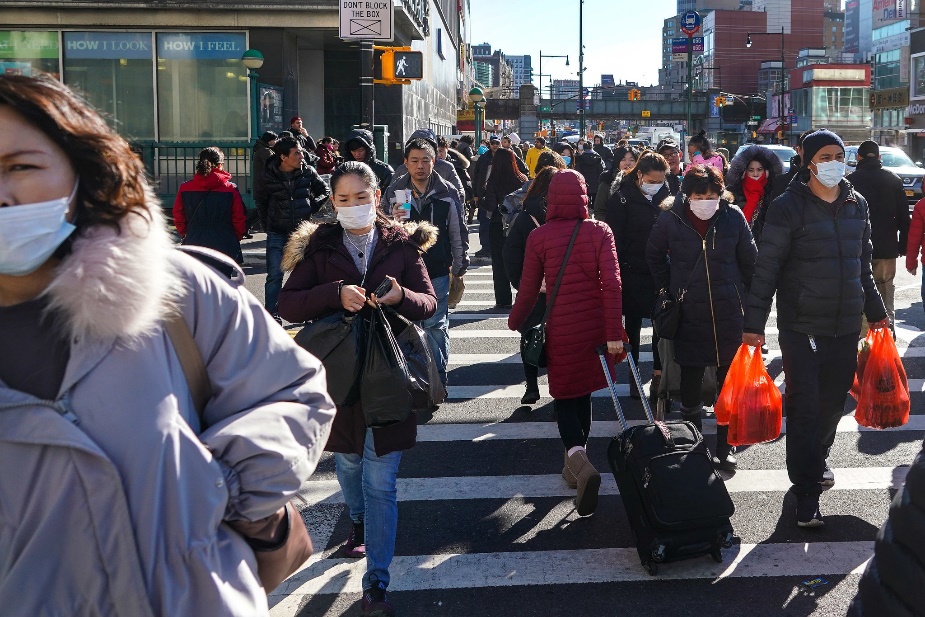 New York City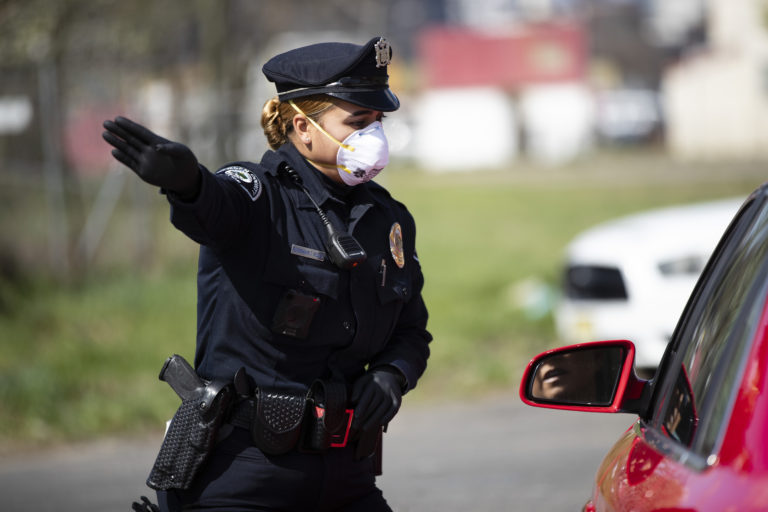 New Jersey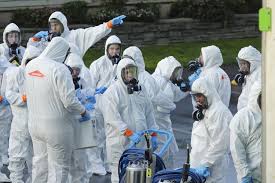 Washington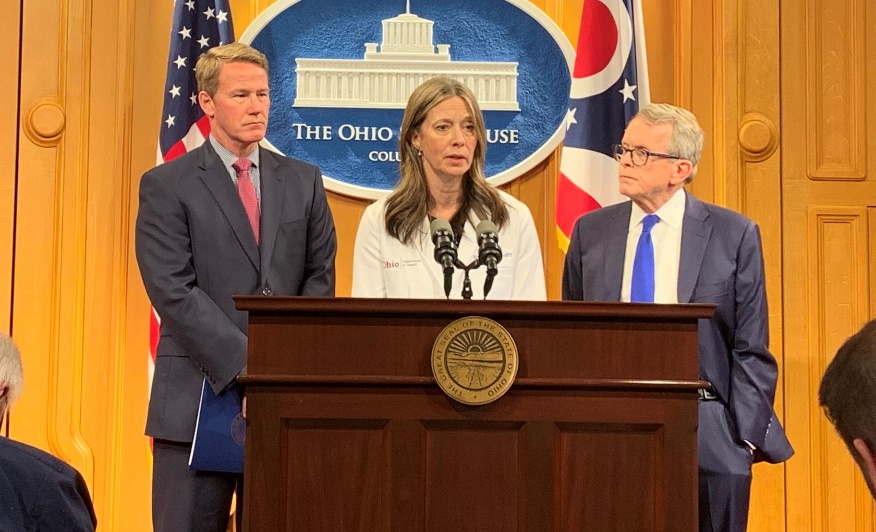 Ohio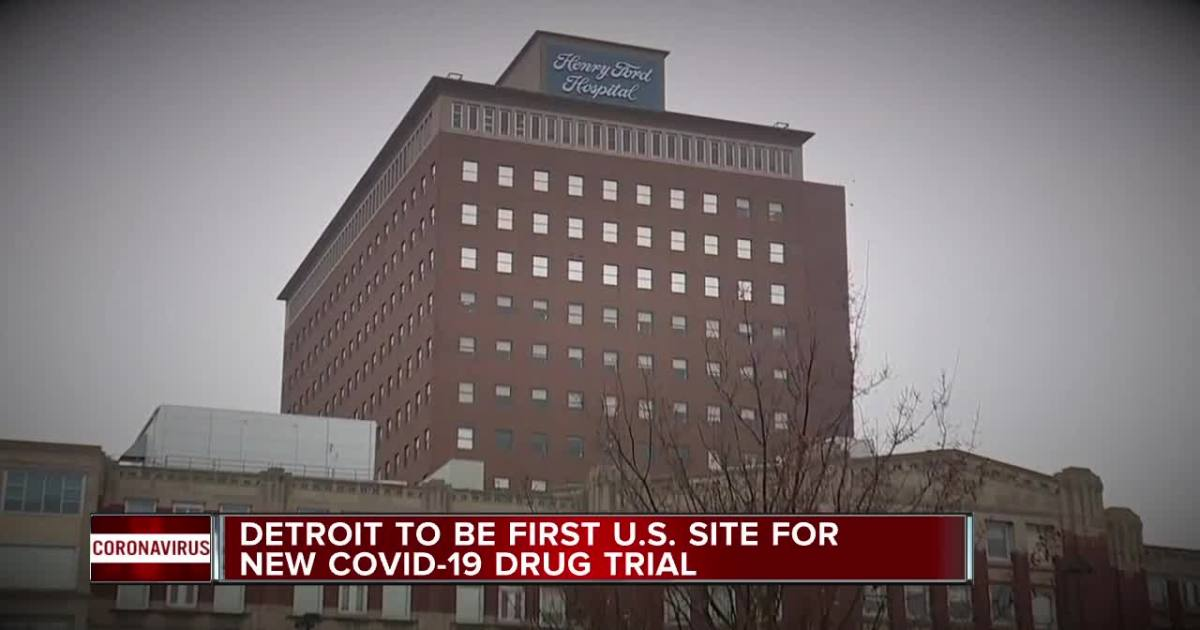 Michigan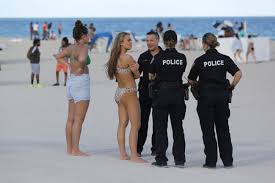 Florida